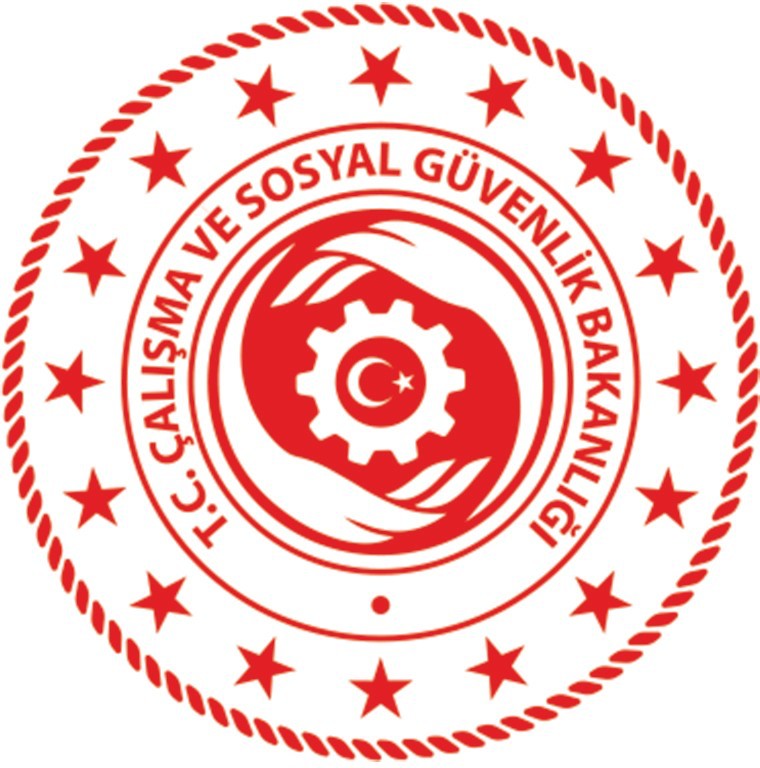 T.C. ÇALIŞMA VE SOSYAL GÜVENLİK BAKANLIĞI İŞ SAĞLIĞI VE GÜVENLİĞİ GENEL MÜDÜRLÜĞÜİş Ekipmanlarının Periyodik Kontrol Raporlarının Düzenlenmesine YönelikDikkat Edilecek Hususlarwww.isekipmanlari.gov.tr internet sitesinde sunulan periyodik kontrol rapor ve kriterler dokümanları taslak olup içerik olarak sahaya rehberlik etmesi amacıyla oluşturulmuşlardır.Mevzuat güncellemesi ile Resmi Gazete’de bu raporların kullanılması zorunlu hale gelene kadar içerik olarak faydalanabilirsiniz. Şeklen ise İş Ekipmanlarının Kullanımında Sağlık ve Güvenlik Şartları Yönetmeliği Ek 3 - 1.7 maddesinde yer alan hususlara dikkat etmeniz gerekmektedir.Özellikle ise İş Ekipmanlarının Kullanımında Sağlık ve Güvenlik Şartları Yönetmeliği Ek 3 -1.7.8 Sonuç Kanaat kısmında belirtildiği üzere raporun bu bölümünde periyodik kontrole tabi tutulan iş ekipmanının varsa tespit edilen ve giderilen noksanlıklar açıklanarak, bir sonraki periyodik kontrole kadar geçecek süre içerisinde görevini güvenli bir şekilde yapıp yapamayacağı açıkça belirtilir.ELEKTRİK İÇ TESİSATI FONKSİYON TESTLERİ PERİYODİK KONTROL RAPORU - TASLAKDoküman Kodu	: PK-İEM-02-ETD-03 Yayın Tarihi	: 30.12.2021Rev. No	000Rev. Tarihi	:usur derecesi “*” hafif kusurlu ve “**” ağır kusurlu anlamında kullanılmaktadır. Değerlendirme “Uygun”, “Uygun Değil” ve “Uygulanamaz” olarak yapılmıştır.u rapor	(yazı (rakam)) nüsha olarak hazırlanmıştır.ÖN BİLGİLERÖN BİLGİLERÖN BİLGİLERÖN BİLGİLER1. FİRMA BİLGİLERİ1. FİRMA BİLGİLERİ1. FİRMA BİLGİLERİ1. FİRMA BİLGİLERİFirma AdıPeriyodik Kontrol Başlangıç Tarihi ve SaatiPeriyodik Kontrol AdresiPeriyodik Kontrol Bitiş Tarihi ve SaatiTelefon NumarasıBir Sonraki Periyodik Kontrol Tarihie-postaRapor TarihiPeriyodik Kontrol Metodu ve Kapsamı2. EKİPMAN BİLGİLERİ2. EKİPMAN BİLGİLERİ2. EKİPMAN BİLGİLERİ2. EKİPMAN BİLGİLERİ2. EKİPMAN BİLGİLERİ2. EKİPMAN BİLGİLERİ2. EKİPMAN BİLGİLERİ2. EKİPMAN BİLGİLERİ2.1. DETAY BİLGİLER2.1. DETAY BİLGİLER2.1. DETAY BİLGİLER2.1. DETAY BİLGİLER2.1. DETAY BİLGİLER2.1. DETAY BİLGİLER2.1. DETAY BİLGİLER2.1. DETAY BİLGİLEREnerji Sağlayan KuruluşŞebeke TipiŞebeke TipiTT	○ IT	○	TNTN-CS	○ TN-C	○ TN-STT	○ IT	○	TNTN-CS	○ TN-C	○ TN-STT	○ IT	○	TNTN-CS	○ TN-C	○ TN-STT	○ IT	○	TNTN-CS	○ TN-C	○ TN-SŞebeke GerilimiTesise Ait Proje Var mı?Tesise Ait Proje Var mı?Var	○ YokTek Hat Şeması Var mı?Tek Hat Şeması Var mı?Var	○ YokKontrol NedeniPeriyodik KontrolTopraklayıcı TipiTopraklayıcı TipiRing	○ Yüzeysel	○ TemelDerin	○ BelirlenemediRing	○ Yüzeysel	○ TemelDerin	○ BelirlenemediRing	○ Yüzeysel	○ TemelDerin	○ BelirlenemediRing	○ Yüzeysel	○ TemelDerin	○ BelirlenemediYapı CinsiEvTicariEndüstriDiğerEkipmanın Kullanım AmacıEkipmanın Kullanım AmacıSon Kontrol TarihiSon Kontrol TarihiFaz İletkenlerinin Sayısı ve TipiAA1 faz, 2 tel1 faz, 3 tel2 faz, 3 tel3 faz, 3 tel3 faz, 4 telDA2 kutup3 kutupDiğerTemel Topraklama Direnci (Ω)Temel Topraklama Direnci (Ω)Faz İletkenlerinin Sayısı ve TipiAA1 faz, 2 tel1 faz, 3 tel2 faz, 3 tel3 faz, 3 tel3 faz, 4 telDA2 kutup3 kutupDiğerİlave Topraklama Elektrotu Detayları (varsa)İlave Topraklama Elektrotu Detayları (varsa)Faz İletkenlerinin Sayısı ve TipiAA1 faz, 2 tel1 faz, 3 tel2 faz, 3 tel3 faz, 3 tel3 faz, 4 telDA2 kutup3 kutupDiğerSistem Topraklama iletkeni ve KesitiSistem Topraklama iletkeni ve KesitiFaz İletkenlerinin Sayısı ve TipiAA1 faz, 2 tel1 faz, 3 tel2 faz, 3 tel3 faz, 3 tel3 faz, 4 telDA2 kutup3 kutupDiğerAna Eşpotansiyel İletkeni veKesitiAna Eşpotansiyel İletkeni veKesitiBesleme Kaynağı KarakteristikleriNominal gerilim, U/Uo(1) ………………… kV	(1. Fazdan alınan değer)Nominal frekans, f (1)	HzHata Akımı Olasılığı, IF(1)	kADış çevrim empedansı ZE	ΩNominal gerilim, U/Uo(1) ………………… kV	(1. Fazdan alınan değer)Nominal frekans, f (1)	HzHata Akımı Olasılığı, IF(1)	kADış çevrim empedansı ZE	ΩNominal gerilim, U/Uo(1) ………………… kV	(1. Fazdan alınan değer)Nominal frekans, f (1)	HzHata Akımı Olasılığı, IF(1)	kADış çevrim empedansı ZE	ΩNominal gerilim, U/Uo(1) ………………… kV	(1. Fazdan alınan değer)Nominal frekans, f (1)	HzHata Akımı Olasılığı, IF(1)	kADış çevrim empedansı ZE	ΩTT-TNS Şebeke İçin Ana RCD Anma AkımıTT-TNS Şebeke İçin Ana RCD Anma AkımıAna Kesici KarakteristikleriTip ….Nominal Akım …..Tip ….Nominal Akım …..Tip ….Nominal Akım …..Tip ….Nominal Akım …..TT-TNS Şebeke İçin Ana RCD Test Akımı (mA) ve Süresi (ms)TT-TNS Şebeke İçin Ana RCD Test Akımı (mA) ve Süresi (ms)2.2. TESPİT EDİLEN BİLGİLER2.2. TESPİT EDİLEN BİLGİLER2.2. TESPİT EDİLEN BİLGİLER2.2. TESPİT EDİLEN BİLGİLER2.2. TESPİT EDİLEN BİLGİLER2.2. TESPİT EDİLEN BİLGİLER2.2. TESPİT EDİLEN BİLGİLER2.2. TESPİT EDİLEN BİLGİLERTesisatta Kapsamlı Değişiklik Var Mı? (>%20)Tesisatta Kapsamlı Değişiklik Var Mı? (>%20)Var	○ YokVar	○ YokVar	○ YokVar	○ YokVar	○ YokVar	○ Yok3. TERMAL KAMERA BİLGİLERİ3. TERMAL KAMERA BİLGİLERİ3. TERMAL KAMERA BİLGİLERİ3. TERMAL KAMERA BİLGİLERİ3. TERMAL KAMERA BİLGİLERİ3. TERMAL KAMERA BİLGİLERİ3. TERMAL KAMERA BİLGİLERİ3. TERMAL KAMERA BİLGİLERİÖlçüm Aleti Seri NoÖlçüm Aleti Seri NoÖlçüm Aleti Kalibrasyon NumarasıÖlçüm Aleti Kalibrasyon Numarası4.1 ÖLÇÜM ALETLERİ BİLGİLERİ4.1 ÖLÇÜM ALETLERİ BİLGİLERİ4.1 ÖLÇÜM ALETLERİ BİLGİLERİ4.1 ÖLÇÜM ALETLERİ BİLGİLERİ4.1 ÖLÇÜM ALETLERİ BİLGİLERİ4.1 ÖLÇÜM ALETLERİ BİLGİLERİ4.1 ÖLÇÜM ALETLERİ BİLGİLERİ4.1 ÖLÇÜM ALETLERİ BİLGİLERİÖlçüm Aleti AdıÖlçüm Aleti AdıÖlçüm Aleti Seri NoÖlçüm Aleti Seri NoÖlçüm Aleti Seri NoÖlçüm Aleti Kalibrasyon TarihiÖlçüm Aleti Kalibrasyon TarihiÖlçüm Aleti Kalibrasyon NumarasıÖlçüm Aleti Kalibrasyon NumarasıÖlçüm Aleti Kalibrasyon Numarası4.2 ÖLÇÜM ALETLERİ BİLGİLERİ4.2 ÖLÇÜM ALETLERİ BİLGİLERİ4.2 ÖLÇÜM ALETLERİ BİLGİLERİ4.2 ÖLÇÜM ALETLERİ BİLGİLERİ4.2 ÖLÇÜM ALETLERİ BİLGİLERİ4.2 ÖLÇÜM ALETLERİ BİLGİLERİ4.2 ÖLÇÜM ALETLERİ BİLGİLERİ4.2 ÖLÇÜM ALETLERİ BİLGİLERİÖlçüm Aleti AdıÖlçüm Aleti AdıÖlçüm Aleti Seri NoÖlçüm Aleti Seri NoÖlçüm Aleti Seri NoÖlçüm Aleti Kalibrasyon TarihiÖlçüm Aleti Kalibrasyon TarihiÖlçüm Aleti Kalibrasyon NumarasıÖlçüm Aleti Kalibrasyon NumarasıÖlçüm Aleti Kalibrasyon NumarasıTEST VE KONTROLLERTEST VE KONTROLLERTEST VE KONTROLLERTEST VE KONTROLLER5. FONKSİYON TESTLERİ5. FONKSİYON TESTLERİ5. FONKSİYON TESTLERİ5. FONKSİYON TESTLERİTest / Kontrol KriteriDeğerlendirme/DeğerTest / Kontrol KriteriDeğerlendirme/DeğerPano Adı/Ekipman Tanımlaması:Pano Adı/Ekipman Tanımlaması:Pano Adı/Ekipman Tanımlaması:Pano Adı/Ekipman Tanımlaması:Aşırı Akım Koruma Cihazı TestleriAşırı Akım Koruma Cihazı TestleriAşırı Akım Koruma Cihazı TestleriAşırı Akım Koruma Cihazı TestleriŞalter Adı veya NumarasıŞalter Adı veya NumarasıŞalter Adı veya NumarasıŞalter Adı veya NumarasıPanonun 3 Faz Simetrik Kısa Devre Akımı (Ik) kA <Şalter Kısadevre Kesme Kapasitesi (Icu)Tasarım (Yük) akımı (Ib)Devre Kesici Açma Akımı Tipi/ Kategori (Örnek B=5x C=10x D=15x)Faz Kesiti (mm2)Devre Kesici Nominal Akım (In) AŞalter Kısa Devre Kesme Kapasitesi (Icu)Şalter Adı veya NumarasıŞalter Adı veya NumarasıŞalter Adı veya NumarasıŞalter Adı veya NumarasıPanonun 3 Faz Simetrik Kısa Devre Akımı (Ik) kA <Şalter Kısadevre Kesme Kapasitesi (Icu)Tasarım (Yük) akımı (Ib)Devre Kesici Açma Akımı Tipi/ Kategori (Örnek B=5x C=10x D=15x)Faz Kesiti (mm2)Devre Kesici Nominal Akım (In) AŞalter Kısadevre Kesme Kapasitesi (Icu)Şalter Adı veya NumarasıŞalter Adı veya NumarasıŞalter Adı veya NumarasıŞalter Adı veya NumarasıPanonun 3 faz simetrik Kısa Devre Akımı (Ik) kA <Şalter Kısadevre Kesme Kapasitesi (Icu)Tasarım (Yük) akımı (Ib)Devre Kesici Açma Akımı Tipi/ Kategori (Örnek B=5x C=10x D=15x)Faz Kesiti (mm2)Devre Kesici Nominal Akım (In) AŞalter Kısadevre Kesme Kapasitesi (Icu)Şalter Adı veya NumarasıŞalter Adı veya NumarasıŞalter Adı veya NumarasıŞalter Adı veya NumarasıPanonun 3 Faz Simetrik Kısa Devre Akımı (Ik) kA <Şalter Kısadevre Kesme Kapasitesi (Icu)Tasarım (Yük) akımı (Ib)Devre Kesici Açma Akımı Tipi/ Kategori (Örnek B=5x C=10x D=15x)Faz Kesiti (mm2)Devre Kesici Nominal Akım (In) AŞalter Kısadevre Kesme Kapasitesi (Icu)Şalter Adı veya NumarasıŞalter Adı veya NumarasıŞalter Adı veya NumarasıŞalter Adı veya NumarasıPanonun 3 Faz Simetrik Kısa Devre Akımı (Ik) kA <Şalter Kısadevre Kesme Kapasitesi (Icu)Tasarım (Yük) akımı (Ib)Devre Kesici Açma Akımı Tipi/ Kategori (Örnek B=5x C=10x D=15x)Faz Kesiti (mm2)Devre Kesici Nominal Akım (In) AŞalter Kısadevre Kesme Kapasitesi (Icu)Şalter Adı veya NumarasıŞalter Adı veya NumarasıŞalter Adı veya NumarasıŞalter Adı veya NumarasıPanonun 3 Faz Simetrik Kısa Devre Akımı (Ik) kA <Şalter Kısadevre Kesme Kapasitesi (Icu)Tasarım (Yük) akımı (Ib)Devre Kesici Açma Akımı Tipi/ Kategori (Örnek B=5x C=10x D=15x)Faz Kesiti (mm2)Devre Kesici Nominal Akım (In) AŞalter Kısadevre Kesme Kapasitesi (Icu)Şalter Adı veya NumarasıŞalter Adı veya NumarasıŞalter Adı veya NumarasıŞalter Adı veya NumarasıPanonun 3 Faz Simetrik Kısa Devre Akımı (Ik) kA <Şalter Kısadevre Kesme Kapasitesi (Icu)Tasarım (Yük) akımı (Ib)Devre Kesici Açma Akımı Tipi/ Kategori (Örnek B=5x C=10x D=15x)Faz Kesiti (mm2)Devre Kesici Nominal Akım (In) AŞalter Kısadevre Kesme Kapasitesi (Icu)Şalter Adı veya NumarasıŞalter Adı veya NumarasıŞalter Adı veya NumarasıŞalter Adı veya NumarasıPanonun 3 Faz Simetrik Kısa Devre Akımı (Ik) kA <Şalter kısadevre kesme kapasitesi (Icu)Tasarım (Yük) akımı (Ib)Devre Kesici Açma Akımı Tipi/ Kategori (Örnek B=5x C=10x D=15x)Faz Kesiti (mm2)Devre Kesici Nominal Akım (In) AŞalter Kısadevre Kesme Kapasitesi (Icu)Şalter Adı veya NumarasıŞalter Adı veya NumarasıŞalter Adı veya NumarasıŞalter Adı veya NumarasıPanonun 3 Faz Simetrik Kısa Devre Akımı (Ik) kA <Şalter Kısadevre Kesme Kapasitesi (Icu)Tasarım (Yük) akımı (Ib)Devre Kesici Açma Akımı Tipi/ Kategori (Örnek B=5x C=10x D=15x)Faz Kesiti (mm2)Devre Kesici Nominal Akım (In) AŞalter Kısadevre Kesme Kapasitesi (Icu)5. FONKSİYON TESTLERİ devam5. FONKSİYON TESTLERİ devam5. FONKSİYON TESTLERİ devam5. FONKSİYON TESTLERİ devamTest / Kontrol KriteriDeğerlendirme/DeğerTest / Kontrol KriteriDeğerlendirme/DeğerPano Adı/Ekipman Tanımlaması:Pano Adı/Ekipman Tanımlaması:Pano Adı/Ekipman Tanımlaması:Pano Adı/Ekipman Tanımlaması:Linye/Branşman İletken KontrolüLinye/Branşman İletken KontrolüLinye/Branşman İletken KontrolüLinye/Branşman İletken KontrolüLinye-Branşman adı-NumarasıLinye-Branşman adı-NumarasıLinye-Branşman adı-NumarasıLinye-Branşman adı-NumarasıFaz Kablo/Bara Kesiti mm2Faz Kablo/Bara’yı Koruyan Şalter Akımı (In)Faz Kablo/Bara Akım Taşıma Kapasitesi (r1, r2 Redüksiyonlar Dâhil) Iz(A)Faz Kablo/Bara Şalter Koordinasyonu Ib<In<IzNötr/PEN Kablo/Bara KesitiAçma Akımı Tipiİletken Boyu (m)İzolasyon Direnci Faz-Faz MΩİzolasyon Direnci Faz-Toprak MΩAşırı Gerilim Koruma Kategorisi B=sınıf I C=sınıf II D=sınıf IIIAşırı Gerilim Koruma Cihazı Dayanma AkımıLinye-Branşman adı-NumarasıLinye-Branşman adı-NumarasıLinye-Branşman adı-NumarasıLinye-Branşman adı-NumarasıFaz Kablo/Bara Kesiti mm2Faz Kablo/Bara’yı Koruyan Şalter Akımı (In)Faz Kablo/Bara Akım Taşıma Kapasitesi (r1, r2 Redüksiyonlar Dâhil) Iz(A)Faz Kablo/Bara Şalter Koordinasyonu Ib<In<IzNötr/PEN kablo/Bara KesitiAçma Akımı Tipi/İletken Boyu (m)İzolasyon Direnci Faz-Faz MΩİzolasyon Direnci Faz-Toprak MΩAşırı Gerilim Koruma Kategorisi B=sınıf I C=sınıf II D=sınıf IIIAşırı Gerilim Koruma Cihazı Dayanma AkımıLinye-Branşman adı-NumarasıLinye-Branşman adı-NumarasıLinye-Branşman adı-NumarasıLinye-Branşman adı-NumarasıFaz Kablo/Bara Kesiti mm2Faz Kablo/Bara’yı koruyan şalter akımı (In)Faz Kablo/Bara Akım Taşıma Kapasitesi (r1, r2 Redüksiyonlar Dahil) Iz(A)Faz Kablo/Bara şalter koordinasyonu Ib<In<IzNötr/PEN Kablo/Bara KesitiAçma Akımı Tipiİletken Boyu (m)İzolasyon Direnci Faz-Faz MΩİzolasyon Direnci Faz-Toprak MΩAşırı Gerilim Koruma Kategorisi B=sınıf I C=sınıf II D=sınıf IIIAşırı Gerilim Koruma Cihazı Dayanma Akımı5. FONKSİYON TESTLERİ devam5. FONKSİYON TESTLERİ devam5. FONKSİYON TESTLERİ devam5. FONKSİYON TESTLERİ devamTest / Kontrol KriteriDeğerlendirme/DeğerTest / Kontrol KriteriDeğerlendirme/DeğerKoruma İletkeni KesitleriKoruma İletkeni KesitleriKoruma İletkeni KesitleriKoruma İletkeni KesitleriLinye-Branşman adı-NumarasıLinye-Branşman adı-NumarasıLinye-Branşman adı-NumarasıLinye-Branşman adı-NumarasıKoruma iletkeni kesiti (pE)> 63 A linye için ısınma kontrolüKoruma İletkeni Süreklilik Direnci R2<1 Ω< 63 A linye için tablodanR1+R2 veya R2Potansiyel Dengeleme iletkeni kesiti (pE) En az 6 mm2En fazla 25 mm2Potansiyel dengeleme iletkeni süreklilik direnci R2<0,1 ΩR1+R2 veya R2Topraklama Çevrim Empedansı Zx (Ω)Topraklama Çevrim Empedansı Zs (Sınır Değer) (Ω)RCD Açma Zamanı (ms)RCD Açma Akımı (mA)Linye-Branşman adı-NumarasıLinye-Branşman adı-NumarasıLinye-Branşman adı-NumarasıLinye-Branşman adı-NumarasıKoruma iletkeni kesiti (pE)> 63 A linye için ısınma kontrolüKoruma İletkeni Süreklilik Direnci R2<1 Ω< 63 A linye için tablodanR1+R2 veya R2Potansiyel Dengeleme iletkeni Kesiti (pE) En az 6 mm2En fazla 25 mm2Potansiyel dengeleme iletkeni süreklilik direnci R2<0,1 ΩR1+R2 veya R2Topraklama Çevrim Empedansı Zx (Ω)Topraklama Çevrim Empedansı Zs (Sınır Değer) (Ω)RCD Açma Zamanı (ms)RCD Açma Akımı (mA)Linye-Branşman adı-NumarasıLinye-Branşman adı-NumarasıLinye-Branşman adı-NumarasıLinye-Branşman adı-NumarasıKoruma iletkeni kesiti (pE)> 63 A linye için ısınma kontrolüKoruma İletkeni Süreklilik Direnci R2<1 Ω< 63 A linye için tablodanR1+R2 veya R2Potansiyel Dengeleme iletkeni Kesiti (pE) En az 6 mm2En fazla 25 mm2Potansiyel dengeleme iletkeni süreklilik direnci R2<0,1 ΩR1+R2 veya R2Topraklama Çevrim Empedansı Zx (Ω)Topraklama Çevrim Empedansı Zs (Sınır Değer) (Ω)RCD Açma Zamanı (ms)RCD Açma Akımı (mA)Linye-Branşman adı-NumarasıLinye-Branşman adı-NumarasıLinye-Branşman adı-NumarasıLinye-Branşman adı-NumarasıKoruma iletkeni kesiti (pE)> 63 A linye için ısınma kontrolüKoruma İletkeni Süreklilik Direnci R2<1 Ω< 63 A linye için tablodanR1+R2 veya R2Potansiyel Dengeleme iletkeni Kesiti (pE) En az 6 mm2En fazla 25 mm2Potansiyel dengeleme iletkeni süreklilik direnci R2<0,1 ΩR1+R2 veya R2Topraklama Çevrim Empedansı Zx (Ω)Topraklama Çevrim Empedansı Zs (Sınır Değer) (Ω)RCD Açma Zamanı (ms)RCD Açma Akımı (mA)Linye-Branşman adı-NumarasıLinye-Branşman adı-NumarasıLinye-Branşman adı-NumarasıLinye-Branşman adı-NumarasıKoruma iletkeni kesiti (pE)> 63 A linye için ısınma kontrolü< 63 A linye için tablodanKoruma İletkeni Süreklilik Direnci R2<1 ΩR1+R2 veya R2Potansiyel Dengeleme iletkeni Kesiti (pE) En az 6 mm2En fazla 25 mm2Potansiyel dengeleme iletkeni süreklilik direnci R2<0,1 ΩR1+R2 veya R2Topraklama Çevrim Empedansı Zx (Ω)Topraklama Çevrim Empedansı Zs (Sınır Değer) (Ω)RCD Açma Zamanı (ms)RCD Açma Akımı (mA)10. YETKILI KIŞI BILGILERI10. YETKILI KIŞI BILGILERI10. YETKILI KIŞI BILGILERIPeriyodik Kontrolü Yapmaya Yetkili KişininPeriyodik Kontrolü Yapmaya Yetkili KişininPeriyodik Kontrolü Yapmaya Yetkili KişininAdı SoyadıİmzasıMesleğiDiploma Tarihi ve Diploma NumarasıEKİPNET Kalıcı Kayıt Numarası